Consignes pour la production écriteRéponds à la question posée en au moins 100 mots ; il ne suffit donc pas de formuler une phrase, mais il faut approfondir tes idées et justifier ton avis. Relis-toi bien pour éviter les erreurs.Chapitre 2Imagine que tu es Mustapha, le frère de Wali resté en Afghanistan et que tu lui écris une courte lettre, même si tu ne pourras peut-être pas l’envoyer. Que racontes-tu ? Quels sont tes pensées, tes sentiments ?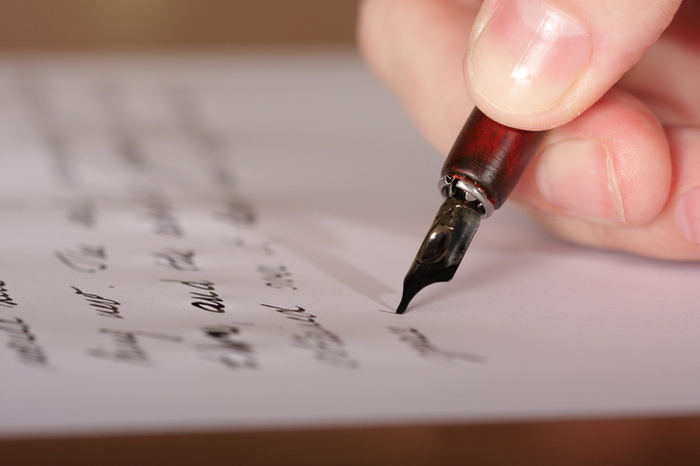 ________________________________________________________________________________________________________________________________________________________________________________________________________________________________________________________________________________________________________________________________________________________________________________________________________________________________________________________________________________________________________________________________________________________________________________________________________________________________________________________________________________________________________________________________________________________________________________________________________________________________________________________________________________________________________________________________________________________________________________________________________________________________________________________________________________________________________________________________________________________________________________________________________________________________________________________________________________________________________________________________________________________________